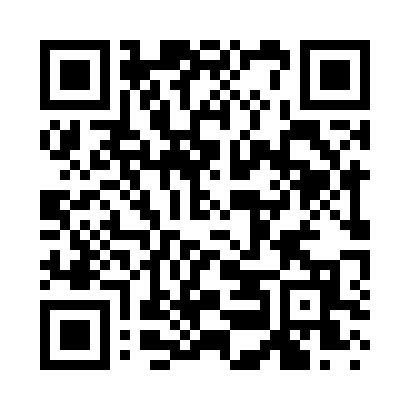 Ramadan times for Corona, California, USAMon 11 Mar 2024 - Wed 10 Apr 2024High Latitude Method: Angle Based RulePrayer Calculation Method: Islamic Society of North AmericaAsar Calculation Method: ShafiPrayer times provided by https://www.salahtimes.comDateDayFajrSuhurSunriseDhuhrAsrIftarMaghribIsha11Mon5:575:577:051:004:226:556:558:0412Tue5:565:567:041:004:236:566:568:0513Wed5:545:547:031:004:236:576:578:0514Thu5:535:537:0112:594:236:586:588:0615Fri5:515:517:0012:594:246:596:598:0716Sat5:505:506:5812:594:246:596:598:0817Sun5:495:496:5712:584:247:007:008:0918Mon5:475:476:5612:584:257:017:018:0919Tue5:465:466:5412:584:257:027:028:1020Wed5:445:446:5312:574:257:027:028:1121Thu5:435:436:5212:574:257:037:038:1222Fri5:425:426:5012:574:267:047:048:1323Sat5:405:406:4912:574:267:057:058:1424Sun5:395:396:4812:564:267:057:058:1425Mon5:375:376:4612:564:267:067:068:1526Tue5:365:366:4512:564:267:077:078:1627Wed5:345:346:4412:554:277:087:088:1728Thu5:335:336:4212:554:277:087:088:1829Fri5:325:326:4112:554:277:097:098:1930Sat5:305:306:4012:544:277:107:108:2031Sun5:295:296:3812:544:277:117:118:201Mon5:275:276:3712:544:277:117:118:212Tue5:265:266:3512:544:287:127:128:223Wed5:245:246:3412:534:287:137:138:234Thu5:235:236:3312:534:287:147:148:245Fri5:215:216:3112:534:287:147:148:256Sat5:205:206:3012:524:287:157:158:267Sun5:185:186:2912:524:287:167:168:278Mon5:175:176:2812:524:287:177:178:279Tue5:165:166:2612:524:287:187:188:2810Wed5:145:146:2512:514:287:187:188:29